Перечень информационных материалов* в репозитории Минкомсвязи России размещены материалы разных форматов, Вы можете выбрать наиболее подходящий для Вас размер постера, баннера и т.д.Информационный материалВид, 
ссылка для скачиванияМесто размещенияЦелевая аудиторияКонтрольБуклет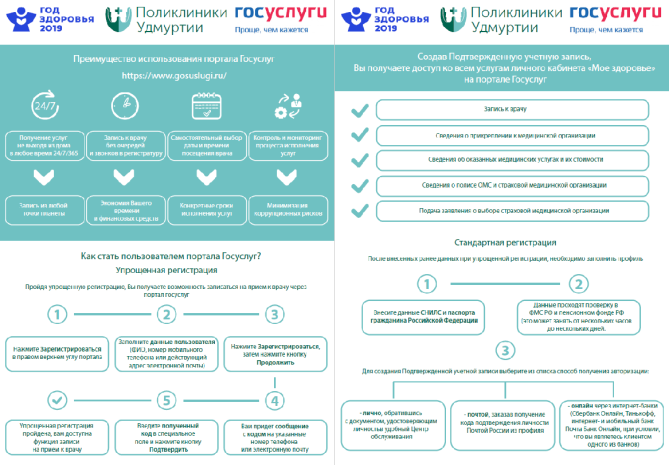 Ссылка для скачивания: https://cloud.mail.ru/stock/kYXohnZFaT6hwZo1aVVepJ66(для тиражирования в ч/б формате):https://cloud.mail.ru/stock/8LUmhMFgt3VKRdeRF6TjUW2phttps://cloud.mail.ru/stock/uQTe8H3S2i7gmRCKzgbMgp9TНа стендах, информационных стойках, в кабинетах специалистовОбращаем внимание, что каждая страница буклета занимает половину листа формата А4.Граждане, зарегистрированные или не зарегистрированные на Едином портале государственных услуг и функций (ЕПГУ), потенциальные пользователи сервисов личного кабинета «Мое здоровье»ПостоянноПостерСсылка для скачивания:   
(репозиторий Минкомсвязи России)*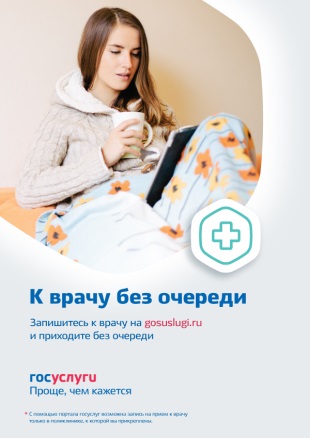 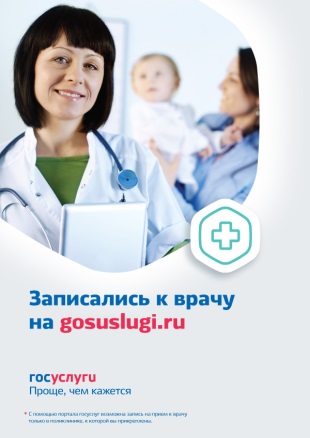 На информационных стендах, в кабинетах специалистовГраждане, зарегистрированные или не зарегистрированные на Едином портале государственных услуг и функций (ЕПГУ), потенциальные пользователи сервисов личного кабинета «Мое здоровье»ПостоянноВидеороликСсылка для скачивания: http://guides.gosuslugi.ru/repozitoriy/indor-reklama/videoroliki/prerolly/zapis-k-vrachu.html (репозиторий Минкомсвязи России)Транслируется регулярно в холлах Администраций муниципальных образований (при наличии экрана)Граждане, зарегистрированные или не зарегистрированные на Едином портале государственных услуг и функций (ЕПГУ), потенциальные пользователи сервисов личного кабинета «Мое здоровье»ПостоянноБаннер для сайта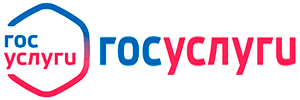 Ссылка для скачивания:http://guides.gosuslugi.ru/repozitoriy/materialy-dlya-razmescheniya-v-seti-internet/veb-bannery/dinamicheskie-bannery/po-uslugam/zapis-k-vrachu/(репозиторий Минкомсвязи России)На официальном сайте Администрации муниципального образованияГраждане, зарегистрированные или не зарегистрированные на Едином портале государственных услуг и функций (ЕПГУ), потенциальные пользователи сервисов личного кабинета «Мое здоровье»ПостоянноРазмещение новостных материалов на официальных сайтах, в социальных сетях Администраций муниципальных образованийИнформационные материалы регулярно размещаются на официальном сайте МЗ УР, 
в социальных сетях МЗ УР 
(ВКонтакте: https://vk.com/minzdrav18, Инстаграм: https://instagram.com/minzdrav18?utm_source=ig_profile_share&igshid=g68chdjicqk1)В социальных сетях Администрации муниципального образования 
(1 раз в месяц)Граждане, зарегистрированные или не зарегистрированные на Едином портале государственных услуг и функций (ЕПГУ), потенциальные пользователи сервисов личного кабинета «Мое здоровье»Постоянно